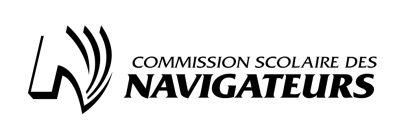 FORMULAIRE DE RÉFÉRENCE POUR UN ÉLÈVE À RISQUE OU HDAA
ORDRE D’ENSEIGNEMENT SECONDAIRE 24 septembre 2014	Chemin intranet : Services éducatifs - Jeunes  Adaptation scolaire  Formulaires  formulaire de reference unique_secondaire.docIDENTIFICATION DE L’ÉLÈVENom :      	Date de naissance :      École :      	Classe ou groupe :      Titulaire ou tuteur :      SecondaireDifficultés en français	Difficultés en mathématique	Difficultés comportementales	Difficultés en méthodologie du travail	Autres motifs :      	Description de la problématique :Interventions effectuées selon la trajectoire – Étape 1Recherche d’informations sur l’histoire scolaire	Individualisation de l’intervention au regard des comportements	Flexibilité et ajustements de l’environnement	Participation de l’élève à la résolution de problèmes (rencontres, contrats, etc.)	Grille de gestion des doutes (toxicomanie)	Cueillette de faits auprès des autres intervenants	Interventions effectuées selon la trajectoire – Étape 2Collaboration et communication entre l’école et la maison	Participation parentale au processus de résolution de problèmes	Mise en place de stratégies communes d’intervention (école / maison)	Entente avec l’élève et ses parents	Communication et implication de la direction	Consultation et implication des services complémentaires souhaités – Étape 3Les parents ou les détenteurs de l’autorité parentale ont été informés de la référence.	OUI  	NON  Les parents ou les détenteurs de l’autorité parentale ont été informés de la référence.	OUI  	NON  L’élève reçoit ou a déjà reçu des services de nos partenaires extérieurs :CSSS  	CRDP-CA  	CRDITED-CA  	H.D. Lévis  	CRD  	Pédiatrie sociale  	Clinique privée  Précisez pour quel professionnel :      L’élève reçoit ou a déjà reçu des services de nos partenaires extérieurs :CSSS  	CRDP-CA  	CRDITED-CA  	H.D. Lévis  	CRD  	Pédiatrie sociale  	Clinique privée  Précisez pour quel professionnel :      IDENTIFICATION DE L’ENSEIGNANT(E)IDENTIFICATION DE L’ENSEIGNANT(E)Nom :      	Date de la demande :      Nom :      	Date de la demande :      SUIVI À LA DEMANDESection réservée à la direction SUIVI À LA DEMANDESection réservée à la direction 	Information relative à la problématique de l’élève 
sera donnée par :      	Formation spécifique ; préciser :
     	Service de soutien direct ; préciser :
     	Plan d’intervention :      	Révision du plan d’intervention :      	Comité ad hoc (élèves T.C.) :      	Référence à un conseiller pédagogique ; préciser : 
     	Référence à la trajectoire concertée en toxicomanie	Accès à du matériel adapté ; préciser : 
     	Autres :      RÉFÉRENCE RETENUE PAR LA DIRECTION            OUI          NON  RÉFÉRENCE RETENUE PAR LA DIRECTION            OUI          NON  Remarques ou motifs relatifs à la décision :Remarques ou motifs relatifs à la décision :Signature de la direction :      	Date :      Signature de la direction :      	Date :      Important :	un délai de 10 jours ouvrables est prescrit pour un retour à l’enseignant(e) 
et une copie du formulaire doit être déposée au dossier d’aide particulière.Important :	un délai de 10 jours ouvrables est prescrit pour un retour à l’enseignant(e) 
et une copie du formulaire doit être déposée au dossier d’aide particulière.